Private Richard BrandtoniesCompany B, 1st Battalion, 116th Infantry Regiment, 29th Infantry DivisionOmaha BeachDraft Registration Card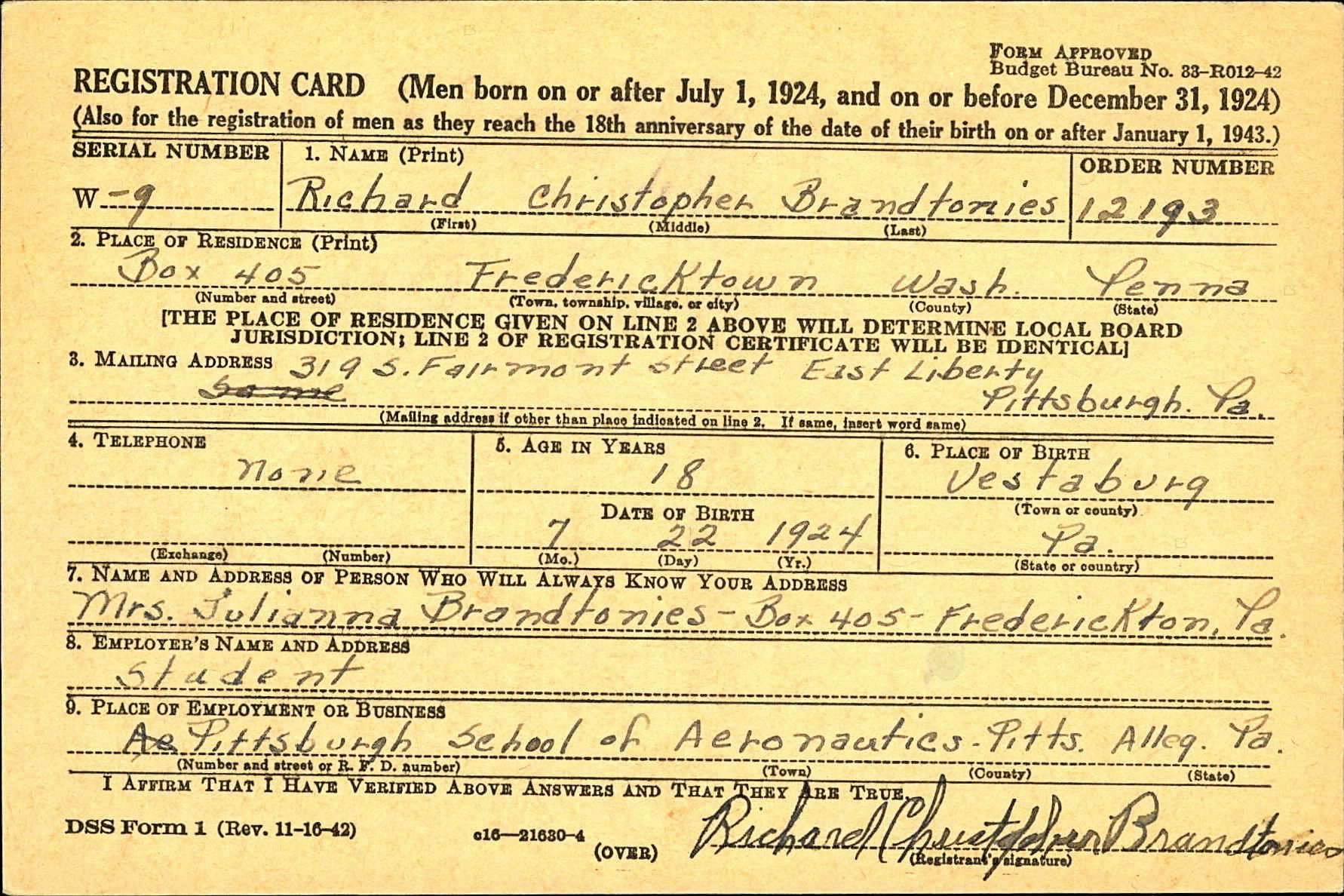 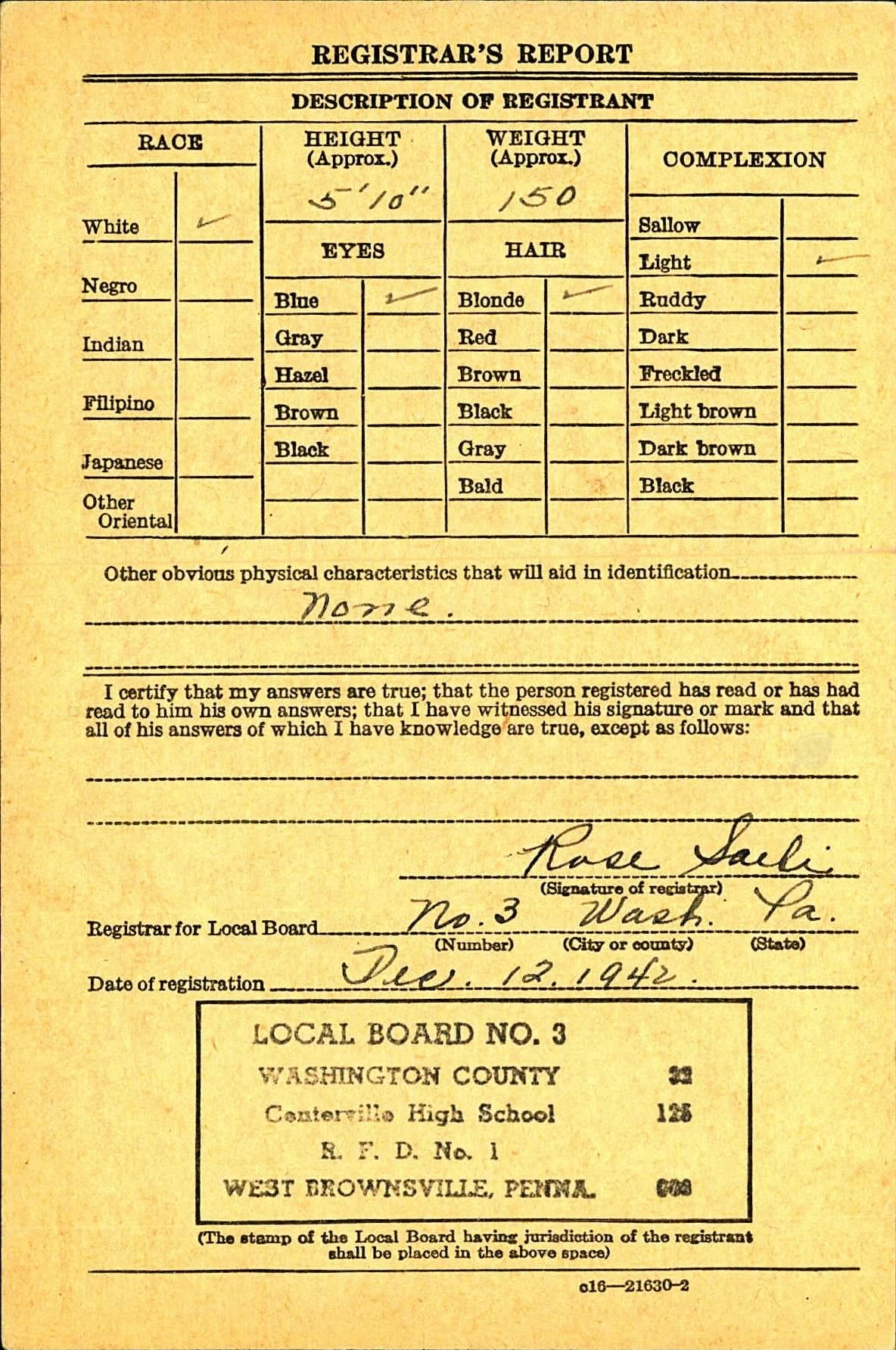 The Morning Herald Newspaper, April 7, 1939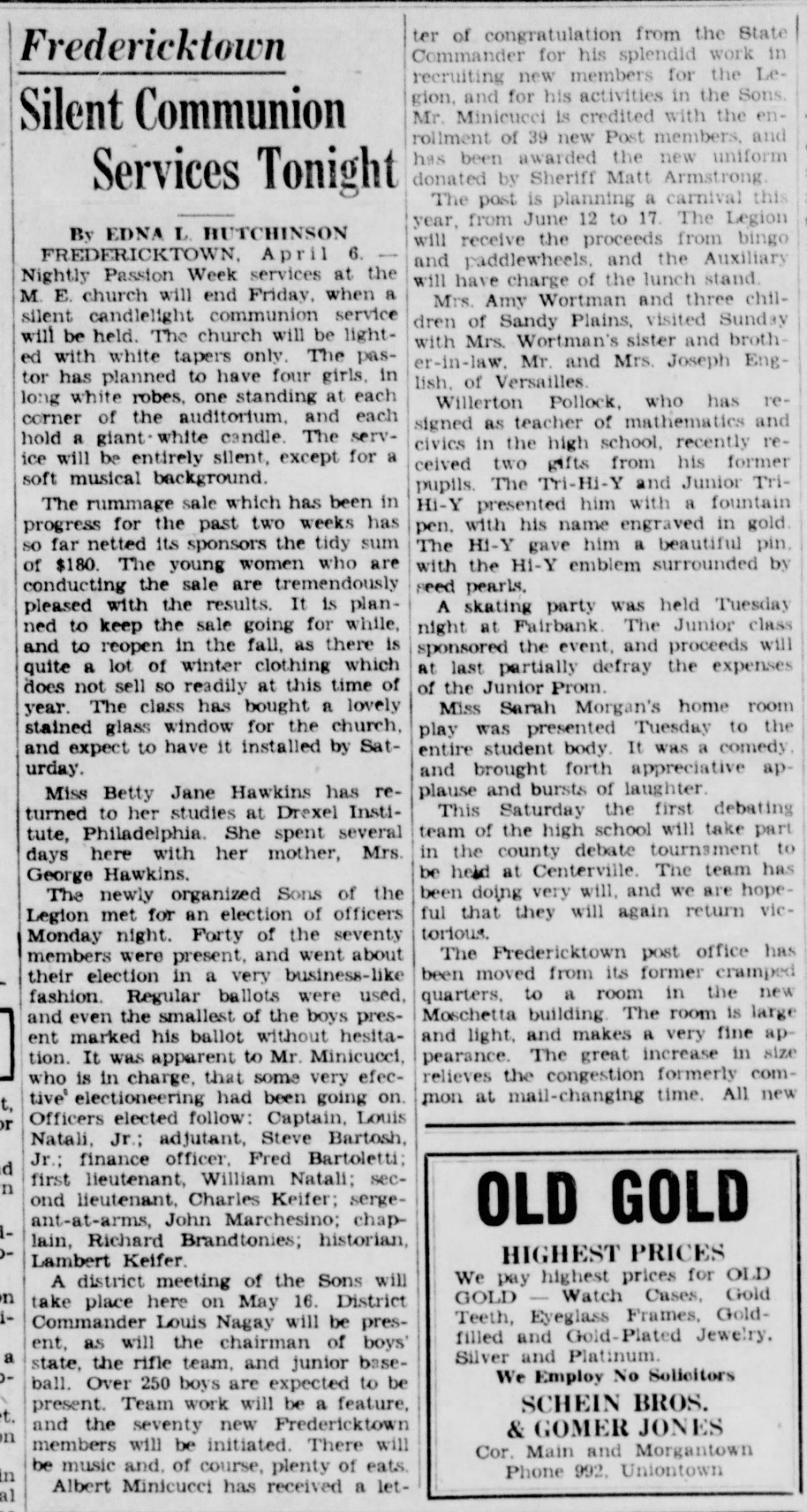 The Daily Republican newspaper, December 8, 1947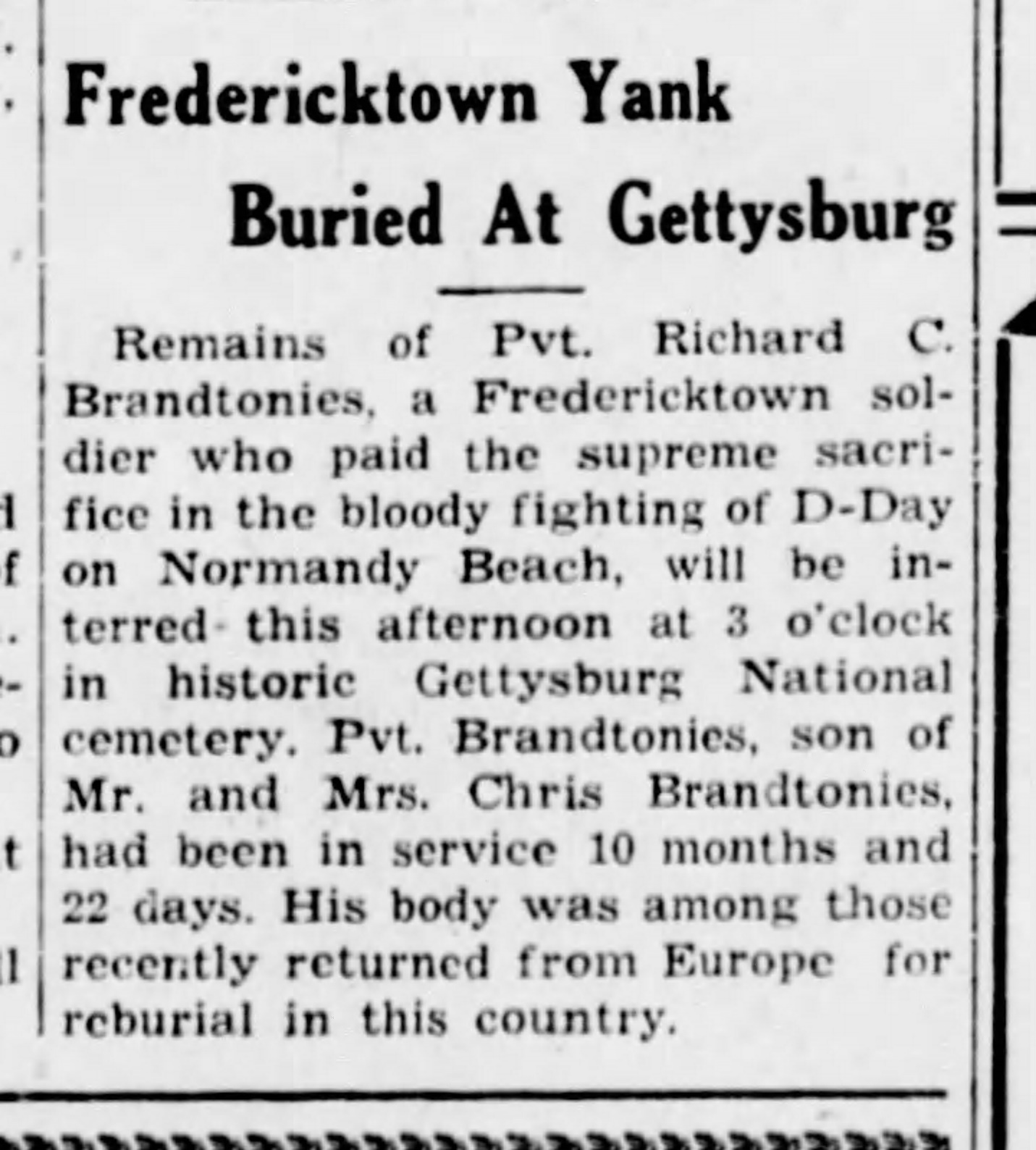 1940 Census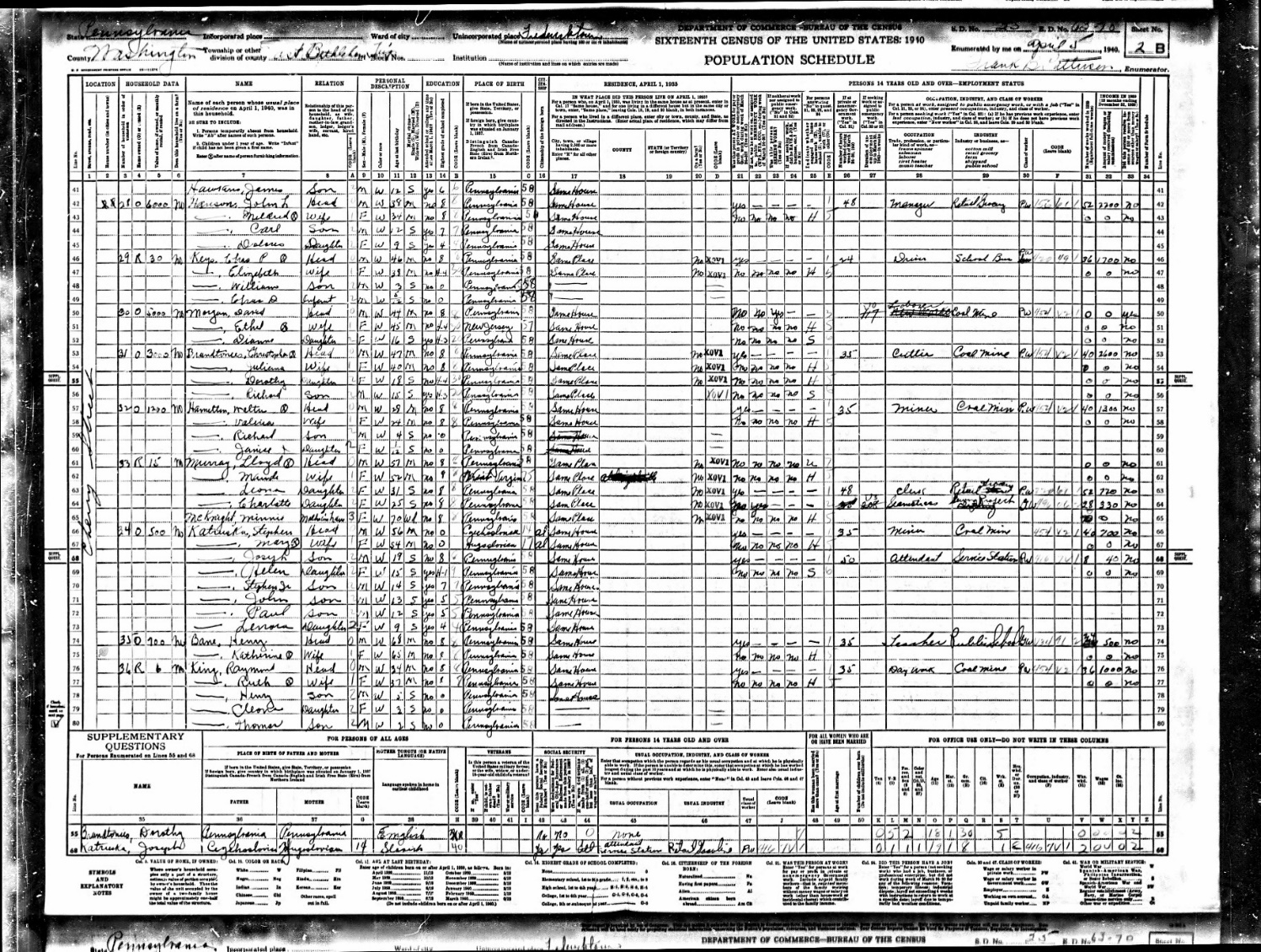 Pension Application 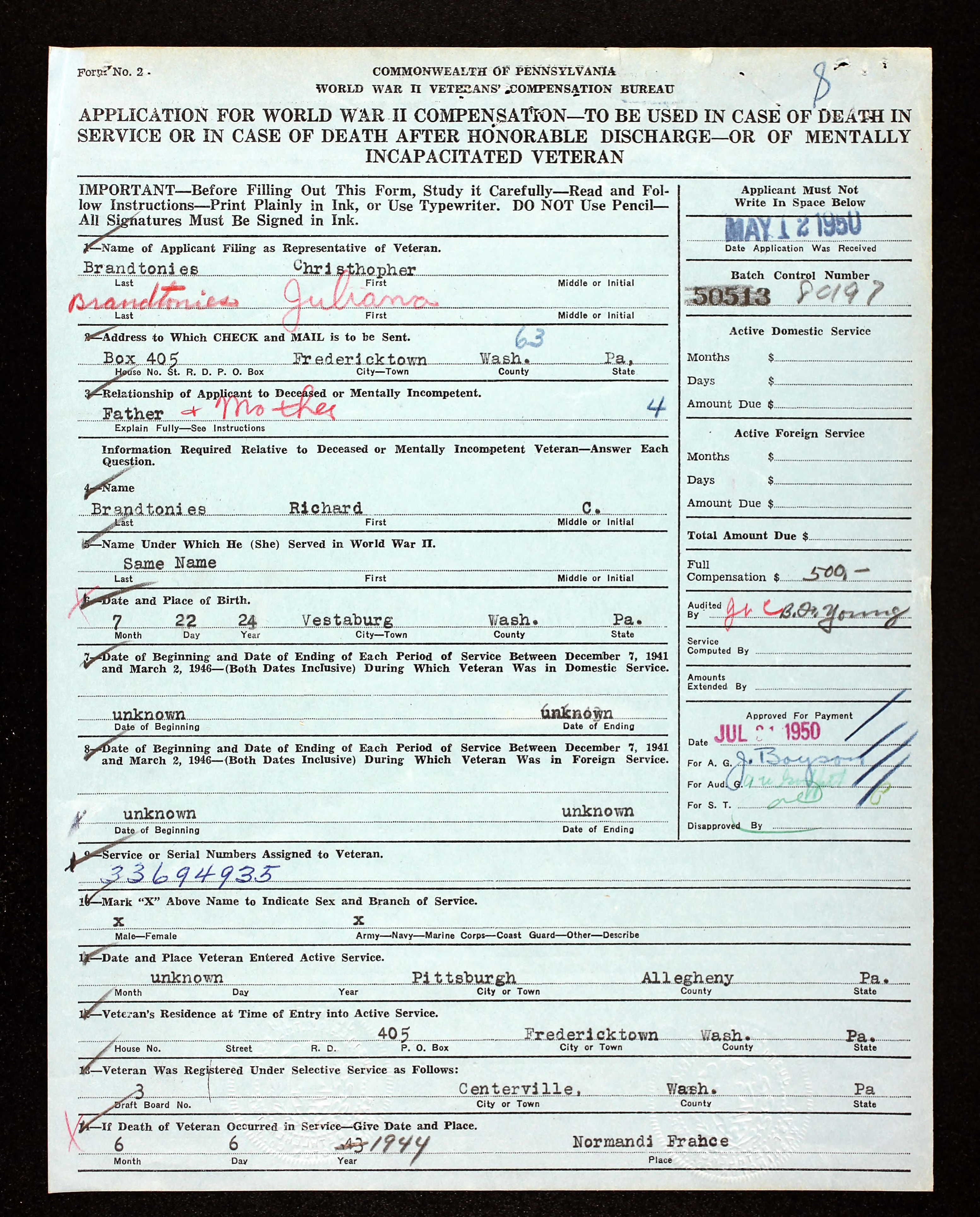 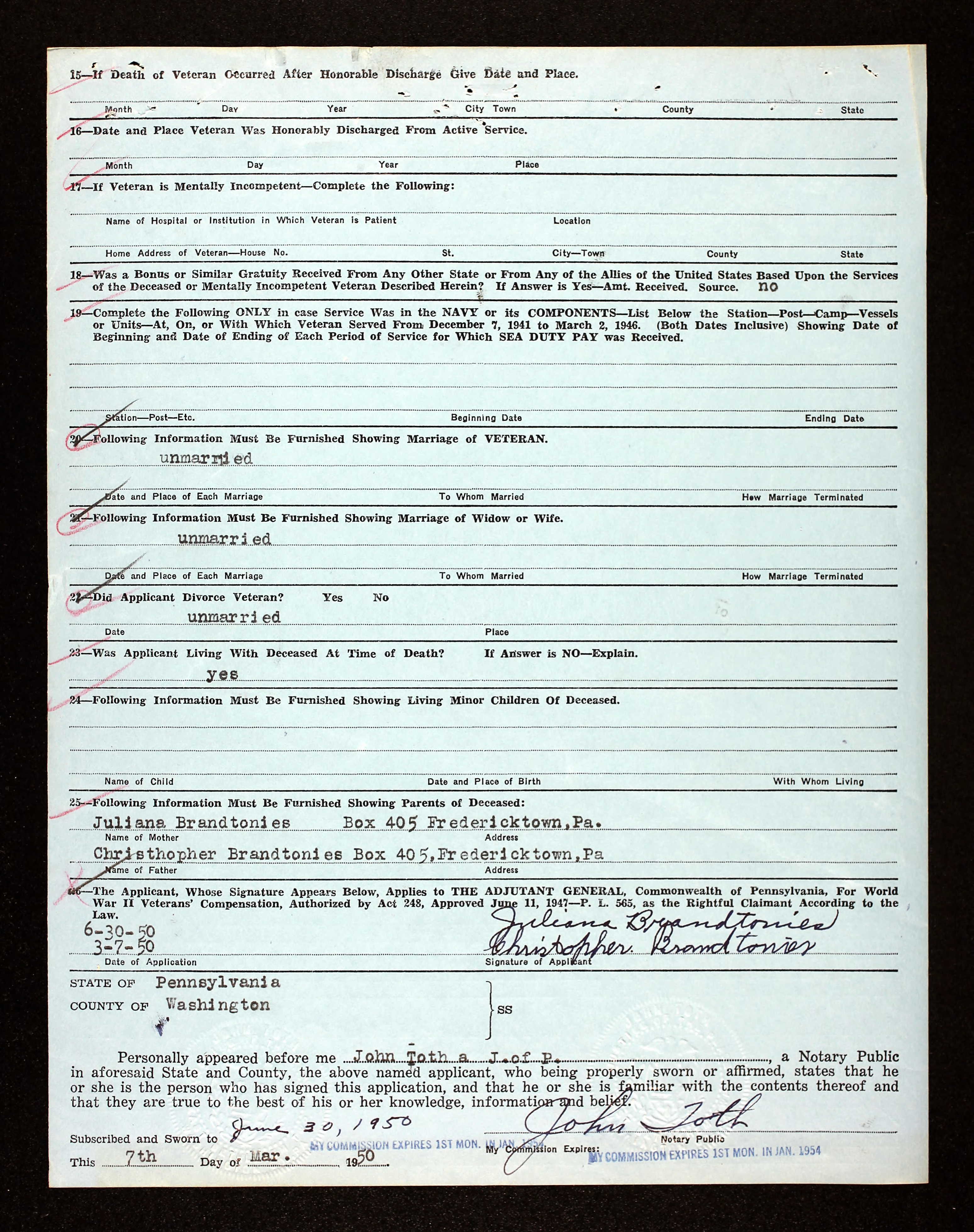 Senior High School Yearbook Photo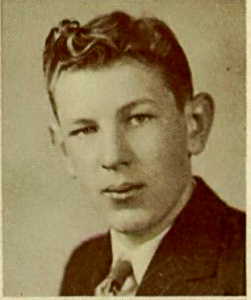 Department of Veterans Affairs Burial Card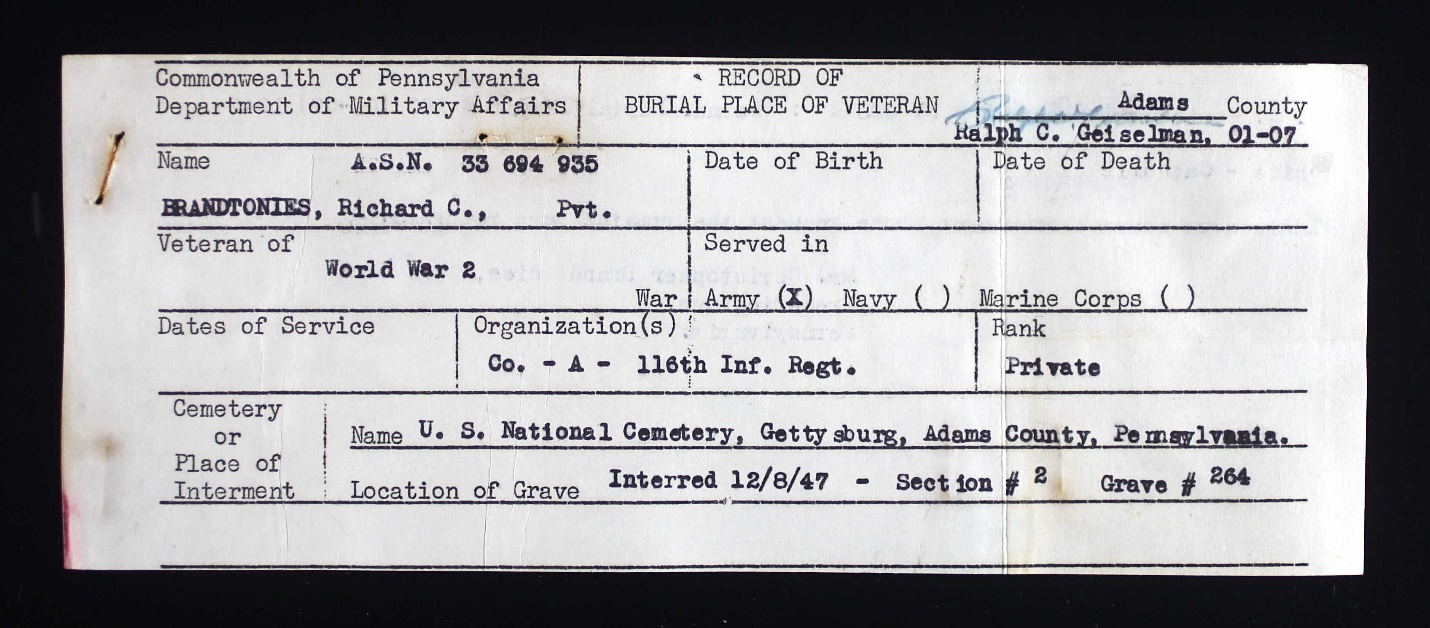 